Spring Meadow Infant and Nursery School Statement of Procedures for Dealing with Allegations of Abuse against Teachers, Other Staff and Volunteers Contents: Statement of IntentIntroductionCommunicating the ProceduresImmediately Reporting AllegationDuties and Responsibility of Case ManagerLow-Level ConcernsIntroductionThis Statement of Procedure follows the DfE Statutory Guidance Keeping Children Safe in Education Part four: Allegations made against/concerns raised in relation to teachers and other staff which is available from school office and Teams.It is about managing cases of allegations that might indicate that a person is unsuitable to continue to work with children in their present position, or in any capacity. It will be used in respect of all cases where it is alleged that an employee or volunteer, or a person with permission to be on the premises or carrying out any activity on behalf of the Spring Meadow Infant and Nursery School has;Behaved in a way that has harmed a child, or may have harmed a childPossibly committed a criminal offence against or related to a childBehaved towards a child or children in a way that indicates they would pose a risk of harm to children, orBehaved or may have behaved in a way that indicates they may not be suitable to work with childrenThis will include allegations involving any type of abuse or neglect, including inappropriate relationships with pupils, grooming behaviour of any kind, possession of indecent photographs or images of children and other offences under the Sexual Offences Act 2003.Any allegation of abuse will be dealt with as quickly as possible, in a fair, consistent and thorough way that provides effective protection for the child or children and at the same time deals fairly with the person who is the subject of the allegation.It will also be used where low-level concerns are raised. A low-level concern is any concern – no matter how small, and even if no more than causing a sense of unease or a ‘nagging doubt’ - that an adult working in or on behalf of the school or college may have acted in a way that: is inconsistent with the staff code of conduct, including inappropriate conduct outside of work; and does not meet the allegations threshold or is otherwise not considered serious enough to consider a referral to the LADO. Examples of such behaviour could include, but are not limited to: being over friendly with children; having favourites; taking photographs of children on their mobile phone; engaging with a child on a one-to-one basis in a secluded area or behind a closed door; or, using inappropriate sexualised, intimidating or offensive language.Communicating the ProceduresAll members of the senior management team and the designated safeguarding lead with responsibility for child protection have a responsibility to ensure that all employees know about and understand paragraph 3 below.In accordance with the DfE Statutory Guidance, all employees should also read at least Part one of Keeping Children Safe in Education, which contains safeguarding information for all employees. All members of the senior management team and the designated safeguarding lead have a responsibility to be familiar with the Statutory Guidance in its entirety.Immediately Reporting an AllegationEveryone who comes into contact with children and their families has a role to play in safeguarding children. If you have a concern that a person (as described in paragraph 1.1 above) may have behaved inappropriately or you have received information that may constitute an allegation or a low-level concern you must:Report all facts to the Headteacher as soon as possible. All concerns will be listened to and managed appropriately; do not withhold information however trivial it may seemIf requested by the Headteacher, where necessary, complete an incident form with all facts and informationIn the absence of the Headteacher you must report the matter to the most senior person available who will carry out the Headteacher’s duties in their absence. If the allegation concerns the Headteacher, then the matter must be reported to the Chair of GovernorsMaintain strict confidentiality.You must not:Attempt to deal with the situation yourselfMake assumptions, offer alternative explanations or diminish or embellish the seriousness of the behaviour or alleged incidentsKeep the information to yourself or promise confidentialityTake any action that might undermine any investigation or disciplinary procedure, such as disclosing confidential information, interviewing the alleged victim or potential witnesses, or informing the alleged perpetrator or parents/carers.In the event that an adult has found themselves in a situation which could be misinterpreted, might appear compromising to others, and/or on reflection they believe they have behaved in such a way that they consider falls below the expected professional standards the adult should self-refer this to those with designated safeguarding responsibilities. The governing body is committed to creating an environment where staff are encouraged and feel confident to self-refer. Duties and Responsibilities of the HeadteacherThe duties and responsibilities of the Headteacher are as described in Keeping Children Safe in Education Part four: Allegations made against/concerns raised in relation to teachers and other staff The contact details for the Designated Officer for Safeguarding are: head@springmeadow.cambs.sch.ukIf the concern relates to a safeguarding matter, the Headteacher should report the concern to the LADO and follow their advice. Low-Level ConcernsA low-level concern is any concern – no matter how small, and even if no more than causing a sense of unease or a ‘nagging doubt’ - that an adult working in or on behalf of the school or college may have acted in a way that: is inconsistent with the staff code of conduct, including inappropriate conduct outside of work; and does not meet the allegations threshold or is otherwise not considered serious enough to consider a referral to the LADO. Examples of such behaviour could include, but are not limited to: being over friendly with children; having favourites; taking photographs of children on their mobile phone; engaging with a child on a one-to-one basis in a secluded area or behind a closed door; or, using inappropriate sexualised, intimidating or offensive language.Low-level concerns will be dealt with in accordance with Part Four of Keeping Children Safe in Education. All low-level concerns should initially be shared with the Headteacher and a low level concern form should be completed (Appendix 1)Where concerns are raised the Headteacher will collect as much evidence as possible, this will usually involve speaking: directly to the person who raised the concern, unless it has been raised anonymously; to the individual involved and any relevant witnesses. The information collected will help to categorise the type of alleged behaviour and determine whether any further action needs to be taken. All low-level concerns will be recorded in writing. The record will include details of the concern, the context in which the concern arose, and any action taken. The name of the individual sharing their concern(s) will also usually be noted, if the individual wishes to remain anonymous then that should be respected as far as reasonably possible. Records of low-level concerns raised will be retained for until least until the individual leaves their employment/in accordance with the School’s document retention scheduleAppendix 1Low Level ConcernsYour detailsYour detailsYour detailsYour detailsName (optional)Name (optional)RoleRoleDate and time of completing this formDate and time of completing this formDetails of individual whom the concern is aboutDetails of individual whom the concern is aboutDetails of individual whom the concern is aboutDetails of individual whom the concern is aboutNameNameRoleRoleRelationship to the individual reporting the concern, e.g. manager, colleagueRelationship to the individual reporting the concern, e.g. manager, colleagueDetails of concernDetails of concernDetails of concernDetails of concernPlease include as much detail as possible. Please include as much detail as possible. Please include as much detail as possible. Please include as much detail as possible. Details of any children or young people involvedDetails of any children or young people involvedDetails of any children or young people involvedDetails of any children or young people involvedName(s)Name(s)Do you believe there is a risk of harm to the above children or young people, either now or in the future, as a result of the individual’s behaviour? Explain your answer.Do you believe there is a risk of harm to the above children or young people, either now or in the future, as a result of the individual’s behaviour? Explain your answer.Next stepsNext stepsNext stepsNext stepsWhat would you like to see happen in response to your concern?What would you like to see happen in response to your concern?Are you willing to meet with the Headteacher and DSL to discuss your concern? Please circle as appropriate.Are you willing to meet with the Headteacher and DSL to discuss your concern? Please circle as appropriate.Yes NoPlease state any other information that you believe is relevant to the processing of this concern.Please state any other information that you believe is relevant to the processing of this concern.SignatureFor use by safeguarding team upon receipt of concernFor use by safeguarding team upon receipt of concernFor use by safeguarding team upon receipt of concernFor use by safeguarding team upon receipt of concernDate and time concern receivedSignature of DSL or deputy DSLActions to be taken (e.g. no action, investigation, reclassification as allegation meeting the harms threshold.)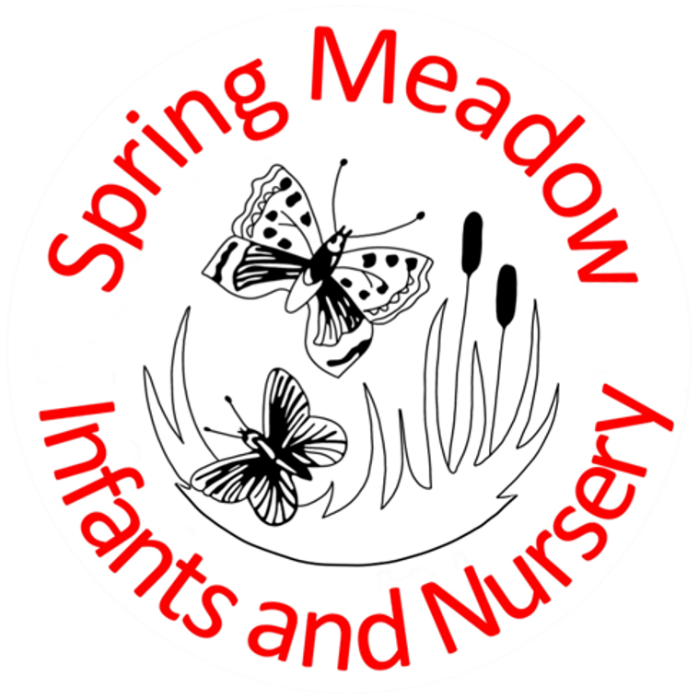 